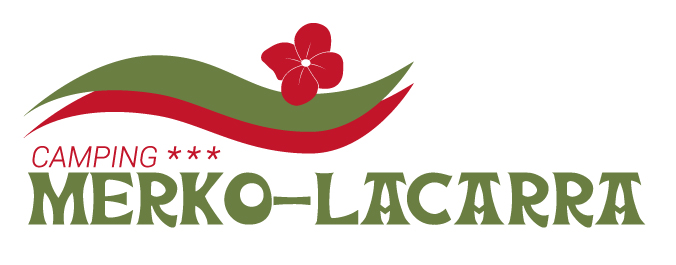 Entre les soussignés :CAMPING MERKO LACARRA820 route des plages – Chemin d’Aguerria64500 SAINT JEAN DE LUZ (Plage d’Acotz)Tel. 05 59 26 56 76  -  Fax. 05 59 54 73 81contact@merkolacarra.com  -  www.merkolacarra.comet le clientNom : …………………………………………………………………………………Adresse : ………………………………………………………………………………………………………………………………………………………………………..Tel : ……………………………………………………………………………………Portable : …………………………………………………………………………..E-mail : ………………………………………………………………………………Confirme ma réservation pour une location de :		Chalet Mobile type 1 - 4 personnes	 	Chalet Mobile type 2 – 4 personnesComposition de la famille :Nom / Prénom / Date de naissance…………………………………………………………………………………………...…………………………………………………………………………………………..………………………………………………………………………………………….(Aucun adulte ou enfant supplémentaire ne sera admis même occasionnellement. Animaux non admis. Draps, oreillers non fournis. Aucune tente supplémentaire ne sera tolérée sur l’emplacement de la résidence mobile. Aucun appareil électroménager supplémentaire n’est autorisé).Assurance annulation conseillée :(Voir les conditions générales d’assurances présentes sur notre site)	       Oui		            NonImmatriculation véhicule : ……………………………………………….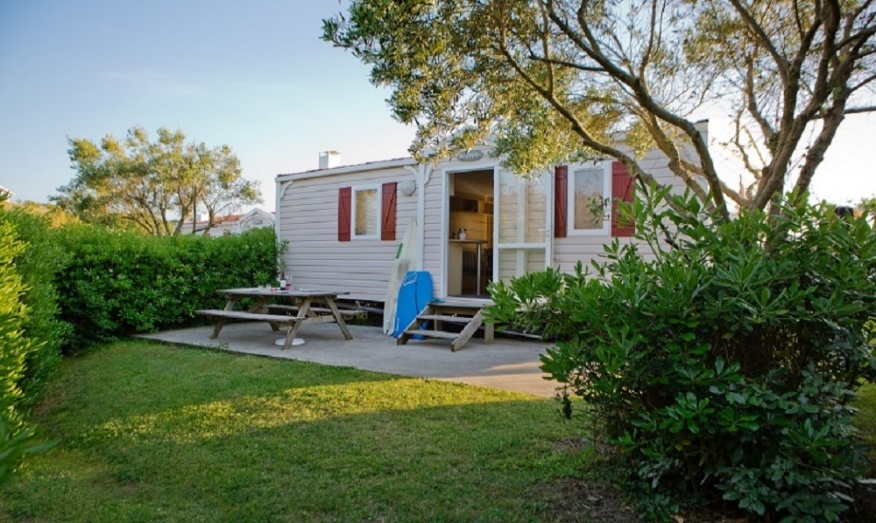 CONTRAT DE RESERVATION LOCATIONMOBIL – HOME 4 PERS.Aux conditions prévues dans le contrat pour la période :Du samedi…………………………………………. à partir de 16h00Et jusqu’à 19h00 maximum.Au samedi ………………………………………… à partir de 9h00 (8h30 juillet et août) et jusqu’à 9h30 maximum.       Le client déclare avoir pris connaissance et accepter les conditions de réservation et le tarif.La réservation sera définitivement enregistrée à réception : Du contrat dûment complété accompagné des conditions générales de vente datés et signés.D’une somme totale de …………………………………… €Cette somme comprend :1° : ……………………… € 30 % à valoir sur le montant du prix du séjour, la totalité pour toute réservation faite moins de 30 jours avant la date d’arrivée prévue (frais fixes inclus) et les courts séjours.2° : ……………………… € Assurance annulation conseillée.(3.2 % du séjour sans les frais et sans les taxes).3° : 20 € (frais fixes) couvrant les frais contractuels à charge du locataire, frais de dossier, non déductibles et non remboursables.- Le paiement du solde se fera 30 jours avant la date d’arrivée faute de quoi et en l’absence de message justificatif écrit du client, le contrat de location sera résolu de plein droit et l’acompte versé sera conservé par le camping à titre d’indemnité de résiliation.- En cas d’annulation, d’arrivée tardive, d’interruption de séjour ou de départ anticipé, le montant du séjour sera dû selon les éléments indiqués sur le contrat de réservation signé et ce, quel qu’en soit le motif.- Seule l’assurance annulation proposée et conseillée couvrira l’annulation ou l’interruption de séjour selon conditions.Fait à : …………………………………… Le : ………………………………….Signature (à faire précéder de la mention lu et approuvé)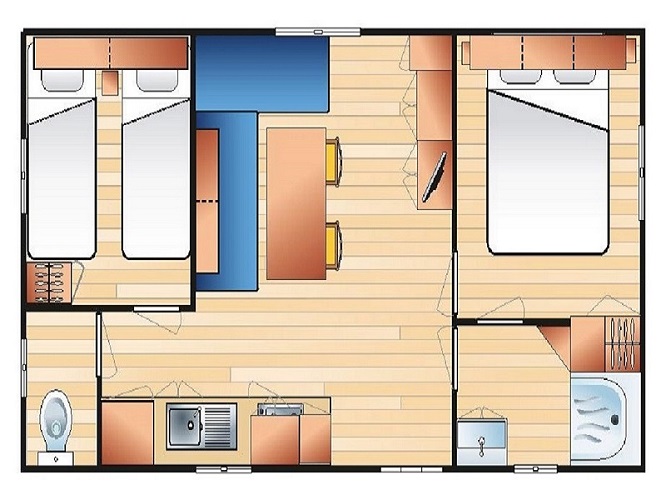 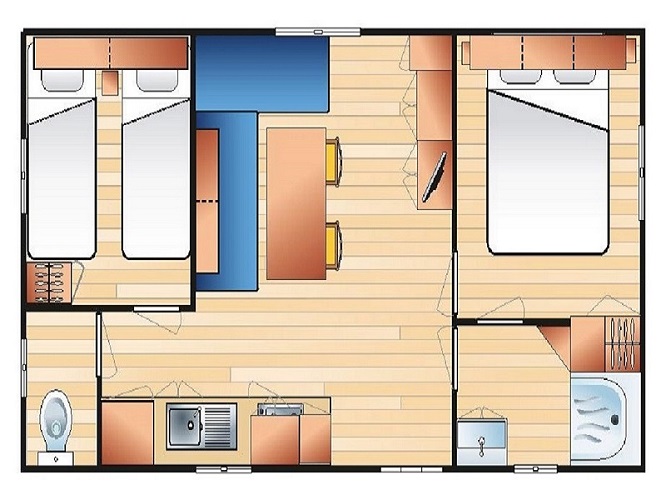 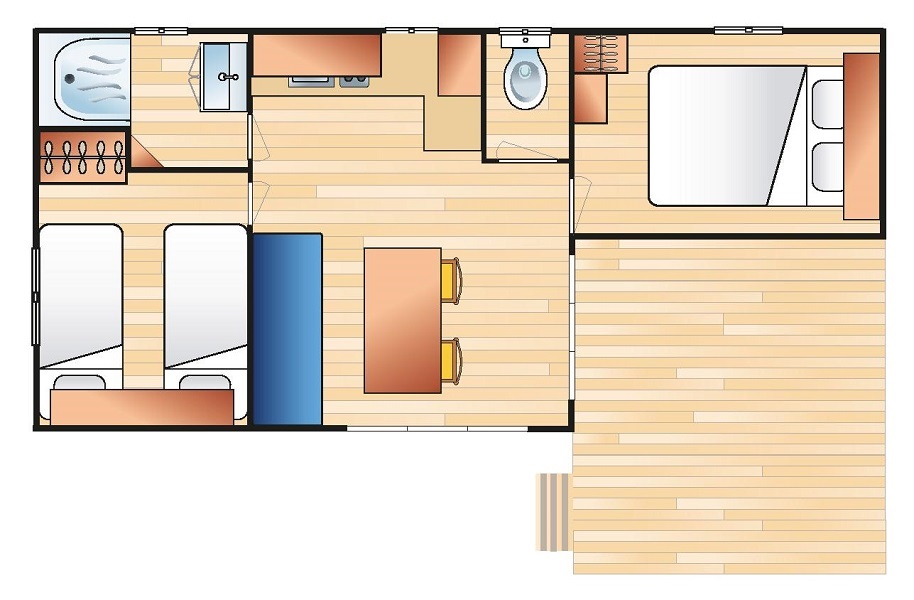 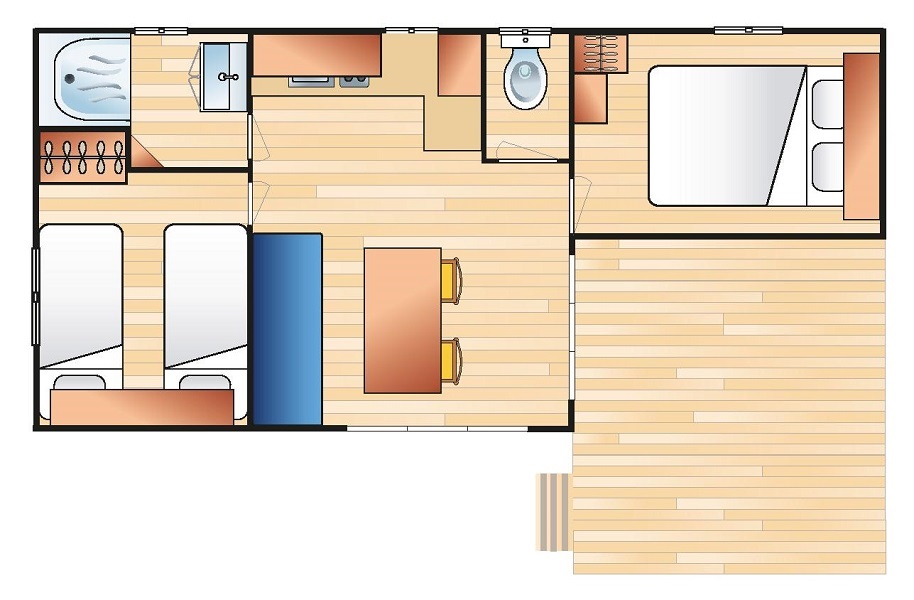 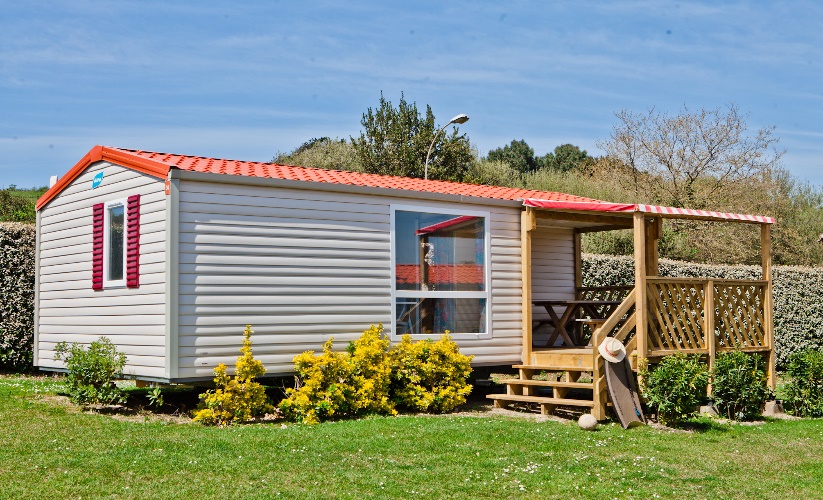 Entre les soussignés :CAMPING MERKO LACARRA820 route des plages – Chemin d’Aguerria64500 SAINT JEAN DE LUZ (Plage d’Acotz)Tel. 05 59 26 56 76  -  Fax. 05 59 54 73 81contact@merkolacarra.com  -  www.merkolacarra.comet le clientNom : …………………………………………………………………………………Adresse : ………………………………………………………………………………………………………………………………………………………………………..Tel : ……………………………………………………………………………………Portable : …………………………………………………………………………..E-mail : ………………………………………………………………………………Composition de la famille :Nom / Prénom / Date de naissance…………………………………………………………………………………………...…………………………………………………………………………………………..…………………………………………………………………………………………..………………………………………………………………………………………….…………………………………………………………………………………………..(Aucun adulte ou enfant supplémentaire ne sera admis même occasionnellement. Animaux non admis. Draps, oreillers non fournis. Aucune tente supplémentaire ne sera tolérée sur l’emplacement de la résidence mobile. Aucun appareil électroménager supplémentaire n’est autorisé).Assurance annulation conseillée :(Voir les conditions générales d’assurances présentes sur notre site)      Oui		           NonImmatriculation véhicule : ………………………………………………..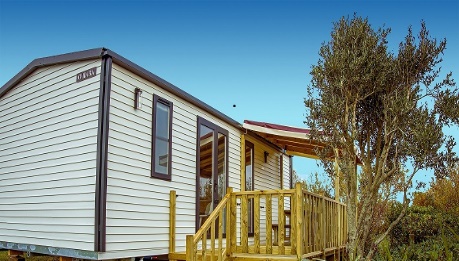 CONTRAT DE RESERVATION LOCATIONMOBIL – HOME 6 PERS.Aux conditions prévues dans le contrat pour la période :Du samedi…………………………………………. à partir de 16h00Et jusqu’à 19h00 maximum.Au samedi ………………………………………… à partir de 9h00 (8h30 juillet et août) et jusqu’à 9h30 maximum.       Le client déclare avoir pris connaissance et accepter les conditions de réservation et le tarif.La réservation sera définitivement enregistrée à réception : Du contrat dûment complété accompagné des conditions générales de vente datés et signés.D’une somme totale de …………………………………… €Cette somme comprend :1° : ……………………… € 30 % à valoir sur le montant du prix du séjour, la totalité pour toute réservation faite moins de 30 jours avant la date d’arrivée prévue (frais fixes inclus) et les courts séjours2° : ……………………… € Assurance annulation conseillée.(3.2 % du séjour sans les frais et sans les taxes).3° : 20 € (frais fixes) couvrant les frais contractuels à charge du locataire, frais de dossier, non déductibles et non remboursables.- Le paiement du solde se fera 30 jours avant la date d’arrivée faute de quoi et en l’absence de message justificatif écrit du client, le contrat de location sera résolu de plein droit et l’acompte versé sera conservé par le camping à titre d’indemnité de résiliation.- En cas d’annulation, d’arrivée tardive, d’interruption de séjour ou de départ anticipé, le montant du séjour sera dû selon les éléments indiqués sur le contrat de réservation signé et ce, quel qu’en soit le motif.- Seule l’assurance annulation proposée et conseillée couvrira l’annulation ou l’interruption de séjour selon conditions.Fait à : …………………………………… Le : ………………………………….Signature (à faire précéder de la mention lu et approuvé)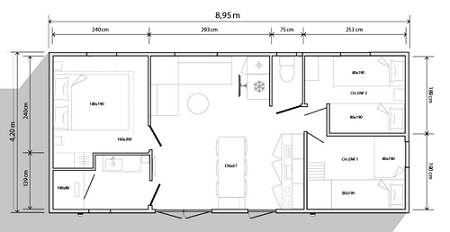 Entre les soussignés :CAMPING MERKO LACARRA820 route des plages – Chemin d’Aguerria64500 SAINT JEAN DE LUZ (Plage d’Acotz)Tel. 05 59 26 56 76  -  Fax. 05 59 54 73 81contact@merkolacarra.com  -  www.merkolacarra.comet le clientNom : …………………………………………………………………………………Adresse : ………………………………………………………………………………………………………………………………………………………………………..Tel : ……………………………………………………………………………………Portable : ………………………………………………………………………….E-mail : ………………………………………………………………………………Il est convenu que le premier nommé mettra à la disposition du second nommé un emplacement aménagé       Tente                   Caravane        	 Camping-Car	        Confort (avec électricité)   	 	Nature (sans électricité)Dimension du matériel : ……………… m x ……………………… mComposition de la famille :Nom / Prénom / Date de naissance…………………………………………………………………………………………...…………………………………………………………………………………………..…………………………………………………………………………………………..………………………………………………………………………………………….(Aucun adulte ou enfant supplémentaire ne sera admis même occasionnellement sans accord préalable de la direction. Appareils électriques interdits).Animaux :   	       Oui		            Non(Chiens catégories 1 et 2 non admis)Assurance annulation conseillée :(Voir les conditions générales d’assurances présentes sur notre site)	       Oui		            NonImmatriculation véhicule : ……………………………………………….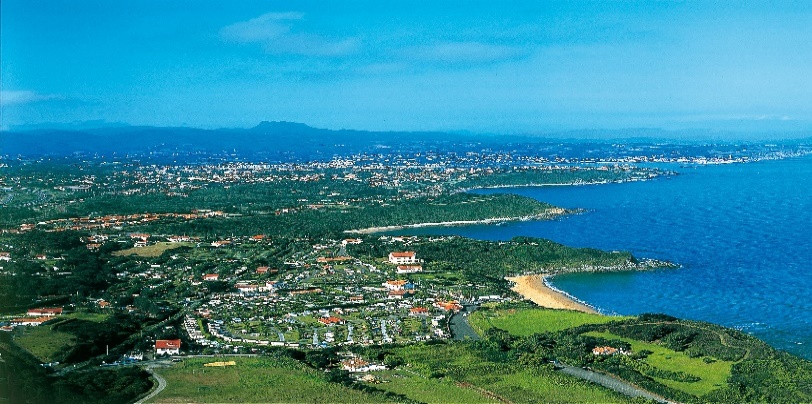     CONTRAT DE RESERVATION LOCATIONEMPLACEMENT CAMPINGPériodeDu : ……………………………………………………………  Après 14h00Au : ……………………………………………………………  Avant 12h00       Le client déclare avoir pris connaissance et accepter les conditions de réservation et le tarif.La réservation sera définitivement enregistrée à réception : Du contrat dûment complété accompagné des conditions générales de vente datés et signés.D’une somme totale de …………………………………… €Cette somme comprend :1° : 140 € d’acompte à valoir sur le montant du prix du séjour. 2° : ……………………… € Assurance annulation conseillée.(3.2 % du séjour sans les frais et sans les taxes).3° : 16 € (frais fixes) couvrant les frais contractuels à charge du locataire, frais de dossier, non déductibles et non remboursables. Le solde sera réglé le jour de l’arrivée.- En cas d’annulation, d’arrivée tardive, d’interruption de séjour ou de départ anticipé, le montant du séjour sera dû selon les éléments indiqués sur le contrat de réservation signé et ce, quel qu’en soit le motif.- Seule l’assurance annulation proposée et conseillée couvrira l’annulation ou l’interruption de séjour selon conditions.Fait à : …………………………………… Le : ………………………………….Signature (à faire précéder de la mention lu et approuvé)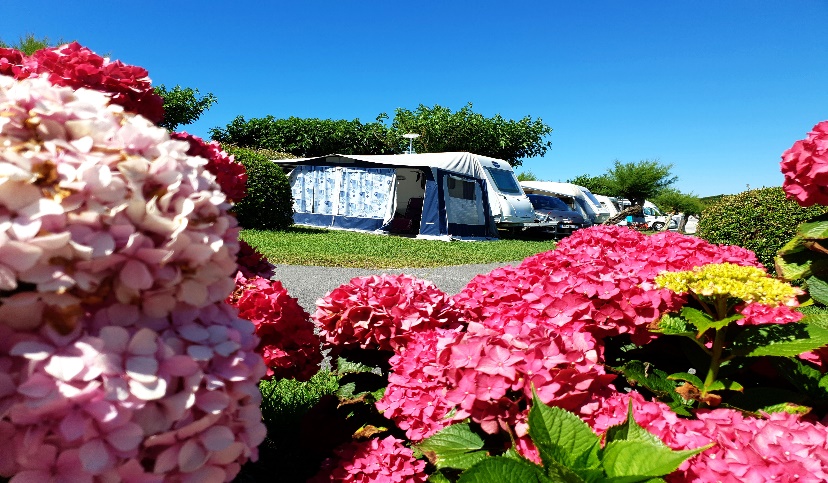 